ПОСТАНОВЛЕНИЕ«25» июня 2020 г.                                                                                                                  № 58п. Саган-НурОб утверждении Административного регламента предоставления муниципальной услуги  «Дача письменных  разъяснений  налогоплательщикам по  вопросам  применения  нормативных  правовых  актов  муниципального  образования сельского поселения «Саганнурское» о  местных  налогах  и  сборах»В соответствии с Налоговым кодексом Российской Федерации, Федеральным  законом от 06.10.2003 №131-ФЗ «Об общих принципах организации местного самоуправления в Российской Федерации», статьей 13 Федерального закона от 27.07.2010 № 210-ФЗ «Об организации предоставления государственных и муниципальных услуг», постановлением Администрации муниципального образования сельского поселения «Саганнурское» от 28.05.2019 года № 54 «О разработке и утверждении административных регламентов предоставления муниципальных услуг», руководствуясь Уставом муниципального образования сельского поселения «Саганнурское»,Администрация муниципального образования сельского поселения «Саганнурское», ПОСТАНОВЛЯЕТ: Утвердить Административный регламент предоставления муниципальной   услуги «Дача  письменных  разъяснений  налогоплательщикам по  вопросам  применения  нормативных  правовых  актов  муниципального  образования сельского поселения «Саганнурское» о  местных  налогах  и  сборах», согласно приложению.Настоящее постановление обнародовать на информационных стендах поселения и разместить на официальном сайте Администрации муниципального образования сельского поселения «Саганнурское».Постановление вступает в силу с момента его обнародования.Контроль за исполнением настоящего постановления возложить на специалиста по экономике и финансам Администрации муниципального образования сельского поселения «Саганнурское»  (Е.А. Михайлову).Глава муниципального образования сельского поселения «Саганнурское»                                                   М.И. ИсмагиловУтвержден постановлением администрации муниципального образования сельского поселения «Саганнурское»от «25» июня 2020 года  № 58Административный регламент предоставлениямуниципальной услуги  «Дача письменных  разъяснений  налогоплательщикам по  вопросам  применения  нормативных  правовых  актов  муниципального  образования сельского поселения «Саганнурское» о  местных  налогах  и  сборах»1. Общие положения1.1. Административный регламент предоставления муниципальной услуги «Дача  письменных  разъяснений  налогоплательщикам по  вопросам  применения  нормативных  правовых  актов  муниципального  образования  сельского поселения «Саганнурское» о  местных  налогах  и  сборах» (далее по тексту - Административный регламент) разработан в целях упорядочения последовательности исполнения процедур по рассмотрению обращений, подготовке и направлению разъяснений налогоплательщикам и налоговым агентам по вопросам применения законодательства о налогах и сборах на территории муниципального образования сельского поселения «Саганнурское», а также повышения качества исполнения и доступности предоставления муниципальной услуги, создания комфортных условий для заявителей по предоставлению муниципальной услуги и определяет сроки и последовательность действий (административных процедур) при предоставлении муниципальной услуги.1.2. Заявителями для получения муниципальной услуги являются юридические, физические лица и индивидуальные предприниматели (за исключением государственных органов и их территориальных органов, органов государственных внебюджетных фондов и их территориальных органов, органов местного самоуправления), признаваемые в соответствии с Налоговым кодексом Российской Федерации налогоплательщиками, налоговыми агентами (далее - заявители).От имени заявителя с заявлением о предоставлении муниципальной услуги может обратиться его законный или уполномоченный представитель (далее также именуемый заявителем), который представляет (прилагает к заявлению) документ, подтверждающий его полномочия на обращение с заявлением о предоставлении муниципальной услуги.1.3.  Требования к порядку информирования о предоставлении муниципальной услуги.1.3.1.  Информация о порядке предоставления муниципальной услуги и услуг, которые являются необходимыми и обязательными для предоставления муниципальной услуги, представлена на официальном сайте органов местного самоуправления муниципального образования сельского поселения «Саганнурское», на Едином портале государственных и муниципальных услуг (функций), а также непосредственно на информационных стендах в помещении  здания  Администрации муниципального образования сельского поселения «Саганнурское» «Саганнурское»  (далее – Администрация) по адресу: 671353, Республика Бурятия, Мухоршибирский район, п. Саган-Нур, ул. Лесная, д.2.Кроме того, указанную информацию, а также сведения о ходе предоставления муниципальной услуги можно получить по адресу Администрации: Республика Бурятия, Мухоршибирский район, п. Саган-Нур, ул. Лесная, д.2. каб. 7,  телефон: 8 (30143)23-539,  электронная почта:  e-mail: ursagan@yandex.ru;1.3.2. Справочная информация о предоставлении муниципальной услуги, в том числе о месте нахождения и графике работы  Администрации предоставляется на официальном сайте органов местного самоуправления  www.sagan-nur.ru, на Едином портале государственных и муниципальных услуг (функций) www.gosuslugi.ru и  на информационных стендах Администрации.В случае изменения справочной информации Администрация в течение 2 рабочих дней вносит соответствующие изменения на официальном сайте Администрации МО СП «Саганнурское», на Едином портале государственных и муниципальных услуг (функций). 1.3.3.  Консультирование по вопросам предоставления муниципальной услуги специалистами Администрации осуществляется бесплатно.2. Стандарт предоставления муниципальной услуги2.1. Наименование муниципальной услуги «Дача  письменных  разъяснений  налогоплательщикам по  вопросам  применения  нормативных  правовых  актов  муниципального  образования сельского поселения «Саганнурское»  о  местных  налогах  и  сборах».2.2.  Предоставление муниципальной услуги осуществляется Администрацией муниципального образования сельского поселения «Саганнурское» (далее - Администрация).2.3. Результатом предоставления муниципальной услуги является:- письменное разъяснение по вопросам применения муниципальных правовых актов о налогах и сборах;- письменный отказ в предоставлении муниципальной услуги. 2.3.1. Документ, подтверждающий предоставление муниципальной услуги          (в том числе отказ в предоставлении муниципальной услуги) направляется заявителю (представителю заявителя) в форме документа на бумажном носителе почтовым отправлением, по электронной почте.Способ получения документа, подтверждающего предоставление муниципальной услуги (отказ в предоставлении муниципальной услуги), указывается заявителем в заявлении.	2.4. Срок предоставления муниципальной услуги составляет не более двух месяцев со дня поступления заявления в Администрацию. По решению Главе муниципального образования сельского поселения «Саганнурское» (далее – Глава поселения) (заместителя руководителя Администрации) указанный срок может быть продлен, но не более чем на один месяц.2.5.  Нормативные правовые акты, регулирующие предоставление муниципальной услуги.Перечень нормативных правовых актов, применяемых при предоставлении муниципальной услуги, размещен на официальном сайте Администрации муниципального образования сельского поселения «Саганнурское» http://sagan-nur.ru/   и Едином портале государственных и муниципальных услуг (функций).2.6. Исчерпывающий перечень документов, необходимых для предоставления муниципальной услуги, предоставляемых заявителем самостоятельно:2.6.1. Заявление о даче письменного разъяснения по вопросам применения нормативных правовых актов муниципального  образования  о  местных  налогах  и  сборах (далее - заявление) (приложение № 1 к настоящему Административному регламенту) на бумажном носителе, в одном экземпляре;2.6.2. документ, подтверждающий полномочия законного или уполномоченного представителя на обращение с заявлением в соответствии с пунктом 3 статьи 26 Налогового кодекса Российской Федерации, на бумажном носителе, в одном экземпляре.2.6.3. Заявитель в своем письменном обращении в обязательном порядке указывает:-  наименование  уполномоченного органа местного самоуправления, либо фамилию, имя, отчество руководителя, либо должность соответствующего лица, которому направлено письменное обращение;-  наименование организации или фамилия, имя, отчество гражданина, направившего обращение;-  адрес заявителя, по которому должен быть направлен ответ;-  содержание обращения;-  подпись лица;- дата обращения.2.6.4. Письменное   обращение   юридического   лица   оформляется  на  бланке с указанием реквизитов заявителя, даты и регистрационного номера, фамилии и номера телефона исполнителя за подписью руководителя или должностного лица, имеющего право подписи соответствующих документов.2.6.5. Документы, предоставляемые заявителем, должны соответствовать следующим требованиям:- заявление и документы, прилагаемые к заявлению (или их копии), должны быть составлены на русском языке;- тексты документов должны быть написаны разборчиво;- фамилии, имена и отчества (при наличии) заявителя - физического лица, его адрес места жительства, телефон (если есть) и реквизиты заявителя - юридического лица должны быть написаны полностью;- документы не должны содержать подчисток, приписок, зачеркнутых слов и иных неоговоренных исправлений;- документы не должны быть исполнены карандашом;- документы не должны иметь серьезных повреждений, наличие которых допускает неоднозначность их толкования.2.6.6. Заявление о предоставлении муниципальной услуги и прилагаемые документы представляются заявителем в Администрацию на бумажном носителе непосредственно или направляются почтовым отправлением.2.7. Документы, необходимые в соответствии с нормативными правовыми актами для предоставления муниципальной услуги, которые находятся в распоряжении органов местного самоуправления и иных органов, участвующих в предоставлении муниципальных услуг, и которые заявитель вправе представить:- решения Совета депутатов муниципального образования сельского поселения «Саганнурское» о местных налогах и сборах. 2.8. При предоставлении муниципальной услуги запрещено требовать от заявителя:1) представления документов и информации или осуществления действий, представление или осуществление которых не предусмотрено нормативными правовыми актами, регулирующими отношения, возникающие в связи с предоставлением муниципальной услуги;2) представления документов и информации, в том числе подтверждающих внесение заявителем платы за предоставление муниципальных услуг, которые находятся в распоряжении органов, предоставляющих муниципальные услуги, иных государственных органов, органов местного самоуправления либо подведомственных государственным органам или органам местного самоуправления организаций, участвующих в предоставлении предусмотренных частью 1 статьи 1 Федерального закона от 27.07.2010 № 210-ФЗ "Об организации предоставления государственных и муниципальных услуг" (далее - Федеральный закон № 210) государственных и муниципальных услуг, в соответствии с нормативными правовыми актами Российской Федерации, нормативными правовыми актами субъектов Российской Федерации, муниципальными правовыми актами, за исключением документов, включенных в определенный частью 6 статьи 7 Федерального закона № 210 перечень документов. Заявитель вправе представить указанные документы и информацию в органы, предоставляющие муниципальные услуги, по собственной инициативе;3) осуществления действий, в том числе согласований, необходимых для получения муниципальных услуг и связанных с обращением в иные государственные органы, органы местного самоуправления, организации, за исключением получения услуг и получения документов и информации, предоставляемых в результате предоставления таких услуг, включенных в перечни, указанные в части 1 статьи 9 Федерального закона № 210;4) представления документов и информации, отсутствие и (или) недостоверность которых не указывались при первоначальном отказе в приеме документов, необходимых для предоставления муниципальной услуги, либо в предоставлении муниципальной услуги, за исключением следующих случаев:а) изменение требований нормативных правовых актов, касающихся предоставления муниципальной услуги, после первоначальной подачи заявления о предоставлении муниципальной услуги;б) наличие ошибок в заявлении о предоставлении муниципальной услуги и документах, поданных заявителем после первоначального отказа в приеме документов, необходимых для предоставления муниципальной услуги, либо в предоставлении муниципальной услуги и не включенных в представленный ранее комплект документов;в) истечение срока действия документов или изменение информации после первоначального отказа в приеме документов, необходимых для предоставления муниципальной услуги, либо в предоставлении муниципальной услуги;г) выявление документально подтвержденного факта (признаков) ошибочного или противоправного действия (бездействия) должностного лица органа, предоставляющего муниципальную услугу, муниципального служащего, при первоначальном отказе в приеме документов, необходимых для предоставления муниципальной услуги, либо в предоставлении муниципальной услуги, о чем в письменном виде за подписью руководителя органа, предоставляющего муниципальную услугу, при первоначальном отказе в приеме документов, необходимых для предоставления муниципальной услуги, уведомляется заявитель, а также приносятся извинения за доставленные неудобства.5) предоставления на бумажном носителе документов и информации, электронные образы которых ранее были заверены в соответствии с пунктом 7.2 части 1 статьи 16 настоящего Федерального закона, за исключением случаев, если нанесение отметок на такие документы либо их изъятие является необходимым условием предоставления государственной или муниципальной услуги, и иных случаев, установленных федеральными законами.Заявитель вправе по своей инициативе представить иные документы, которые считает необходимыми.2.9. Основания для отказа в приеме документов, необходимых для предоставления муниципальной услуги, являются:1) поступление заявления от лица, не относящегося к кругу заявителей, указанных в пункте 1.2  настоящего Административного регламента;2) для физического лица, не являющегося индивидуальным предпринимателем, - отсутствие в заявлении, представленном на бумажном носителе, подписи физического лица, указания его фамилии, имени, отчества (при наличии); почтового адреса (в случае, если результат предоставления муниципальной услуги должен быть направлен почтовым отправлением);3) для юридического лица (индивидуального предпринимателя) - отсутствие в заявлении:- полного наименования юридического лица (фамилии, имени, отчества (при наличии) индивидуального предпринимателя);- почтового адреса заявителя (в случае, если результат предоставления государственной услуги должен быть направлен почтовым отправлением);- подписи и указания фамилии и инициалов физического лица - представителя юридического лица, представившего и (или) подписавшего заявление, представленное на бумажном носителе;4) представленные заявителем документы не соответствуют требованиям, установленным пунктом 2.6.6. настоящего Административного регламента;5) непредставление законным или уполномоченным представителем заявителя документов, подтверждающих в установленном порядке его полномочие на представление соответствующего заявления на бумажном носителе;6) представление заявления, текст которого не поддается прочтению.2.10. Основания для приостановления предоставления муниципальной услуги отсутствуют, за исключением случая приостановки по письменной просьбе заявителя.2.11. Основанием для отказа в предоставлении муниципальной услуги является:1) заявление содержит вопрос, на который заявителю более двух раз давались письменные ответы по существу в связи с ранее направляемыми заявлениями, и при этом в заявлении не приводятся новые обстоятельства;2) вопрос, содержащийся в заявлении, не входит в компетенцию Администрации.3) если ответ по существу поставленного вопроса не может быть дан без разглашения сведений, составляющих государственную или иную охраняемую федеральным законом тайну, заявителю, направившему обращение, сообщается о невозможности дать ответ по существу поставленного в нем вопроса в связи с недопустимостью разглашения указанных сведений;4)  если    обращение содержит нецензурные либо оскорбительные выражения, угрозы жизни, здоровью и имуществу должностного лица, а также членов его семьи. 2.11.1. После устранения причин, послуживших основаниями для принятия решения об отказе в предоставлении муниципальной услуги, заявитель вправе вновь обратиться в Администрацию в порядке, установленном настоящим Административным регламентом.2.12. Перечень услуг, которые являются необходимыми и обязательными для предоставления муниципальной услуги, в том числе сведения о документе (документах), выдаваемом (выдаваемых) организациями, участвующими в предоставлении муниципальной услуги.Услуги, которые являются необходимыми и обязательными для предоставления муниципальной услуги, не предусмотрены.2.13. Предоставление муниципальной услуги осуществляется бесплатно.2.14. Максимальный срок ожидания в очереди при подаче запроса о предоставлении муниципальной услуги и при получении результата предоставления муниципальной услуги не должен превышать 15 минут.2.15. Срок регистрации заявления о предоставлении муниципальной услуги.2.15.1. Срок регистрации заявления о предоставлении муниципальной услуги составляет 1 рабочий день.В случае поступления заявления о предоставлении муниципальной услуги в праздничный или выходной день регистрация производится в рабочий день, следующий за праздничным или выходным днем.2.15.2. При предоставлении муниципальной услуги участие иных организаций в предоставлении муниципальной услуги не осуществляется.2.15.3. Предоставление муниципальной услуги в электронной форме через Интернет-портал государственных и муниципальных услуг, а также через многофункциональный центр по предоставлению государственных и муниципальных услуг не осуществляется.2.16. Требования к помещениям, в которых предоставляется муниципальная услуга.Помещения, в которых предоставляется муниципальная услуга, должны соответствовать санитарно-эпидемиологическим правилам и нормативам, требованиям по обеспечению доступности для инвалидов, установленным Федеральным законом от 24.11.1995 № 181-ФЗ "О социальной защите инвалидов в Российской Федерации".Входы в помещения оборудуются пандусами, расширенными проходами, позволяющими обеспечить беспрепятственный доступ инвалидов, включая инвалидов, использующих кресла-коляски.При ином размещении помещений по высоте должна быть обеспечена возможность получения муниципальной услуги маломобильными группами населения.Вход и выход из помещений оборудуются указателями.Места для информирования, предназначенные для ознакомления заявителей с информационными материалами, оборудуются информационными стендами.Информационные стенды оборудуются в доступном для получателя муниципальной услуги месте.На стендах в местах предоставления муниципальной услуги размещаются следующие информационные материалы:- перечень документов, необходимых для предоставления муниципальной услуги;- формы документов для заполнения, образцы заполнения документов;- перечень оснований для отказа в предоставлении муниципальной услуги;- порядок обжалования решения, действий или бездействия должностных лиц, предоставляющих муниципальную услугу.Места для ожидания на подачу или получение документов оборудуются стульями, скамьями.Места для заполнения заявления оборудуются стульями, столами (стойками) и обеспечиваются образцами заявлений, писчей бумагой и канцелярскими принадлежностями (шариковыми ручками).Кабинеты для приема заявителей должны быть оборудованы информационными табличками (вывесками) с указанием:1) номера кабинета;2) фамилии, имени, отчества и должности специалиста, осуществляющего предоставление муниципальной услуги.Рабочие места муниципальных служащих, предоставляющих муниципальную услугу, оборудуются компьютерами и оргтехникой, позволяющими своевременно и в полном объеме получать справочную информацию по вопросам предоставления услуги и организовать предоставление муниципальной услуги в полном объеме.2.17. Показатели доступности и качества муниципальной услуги.2.17.1. Показателями доступности предоставления муниципальной услуги являются:- транспортная доступность к местам предоставления муниципальной услуги;- обеспечение беспрепятственного доступа лицам с ограниченными возможностями передвижения к помещениям, в которых предоставляется муниципальная услуга (в том числе наличие бесплатных парковочных мест для специальных автотранспортных средств инвалидов);- соблюдение требований Административного регламента о порядке информирования о предоставлении муниципальной услуги;- взаимодействие заявителя с должностными лицами при предоставлении муниципальной услуги не более двух раз;- среднее время ожидания заявителя в очереди на подачу заявления (запроса, документов) на предоставление муниципальной услуги не более 15 минут;- среднее время ожидания заявителя в очереди на получение результата предоставления муниципальной услуги не более 15 минут.Муниципальная услуга в ГБУ "Многофункциональный центр Республики Бурятия по предоставлению государственных и муниципальных услуг", а также по экстерриториальному принципу не предоставляется.Предоставление муниципальной услуги по комплексному запросу в порядке, установленном статьей 15.1 Федерального закона от 27.07.2010 № 210-ФЗ "Об организации предоставления государственных и муниципальных услуг", не предусмотрено.2.17.2. Показателями качества предоставления муниципальной услуги являются:- соблюдение сроков предоставления муниципальной услуги;- соблюдение установленного времени ожидания в очереди при подаче заявления (запроса, документов) и при получении результата предоставления муниципальной услуги;- соотношение количества рассмотренных в срок заявлений на предоставление муниципальной услуги к общему количеству заявлений, поступивших в связи с предоставлением муниципальной услуги;- своевременное направление уведомлений заявителям о предоставлении или прекращении предоставления муниципальной услуги;- соотношение количества обоснованных жалоб граждан и организаций по вопросам качества и доступности предоставления муниципальной услуги к общему количеству жалоб.2.18. Иные требования, в том числе учитывающие особенности предоставления муниципальной услуги по экстерриториальному принципу и особенности предоставления муниципальной услуги в электронной форме:2.18.1. Получение муниципальной услуги по экстерриториальному принципу не предусмотрено.2.18.2. Прием заявления в форме электронного документа с использованием информационно-телекоммуникационной сети "Интернет" осуществляется через официальную электронную почту Администрации ursagan@yandex.ru.При предоставлении муниципальной услуги в электронной форме допускается к использованию при обращении за получением муниципальной услуги усиленная квалифицированная электронная подпись в соответствии с Правилами определения видов электронной подписи, использование которых допускается при обращении за получением государственных и муниципальных услуг, утвержденными постановлением Правительства Российской Федерации от 25.06.2012 № 634 "О видах электронной подписи, использование которых допускается при обращении за получением государственных и муниципальных услуг".При предоставлении заявления представителем заявителя в форме электронного документа к такому ходатайству прилагается надлежащим образом оформленная доверенность в форме электронного документа, подписанного лицом, выдавшим (подписавшим) доверенность, с использованием усиленной квалифицированной электронной подписи (в случае если представитель заявителя действует на основании доверенности).При подаче заявления к нему прилагаются документы, указанные в пункте 2.6 настоящего Административного регламента.3. Состав, последовательность и сроки выполненияадминистративных процедур (действий), требования к порядкуих выполнения, в том числе особенности выполненияадминистративных процедур в электронной форме3.1. Перечень административных процедур при предоставлении муниципальной услуги:1) прием и регистрация заявления и прилагаемых документов;2) рассмотрение заявления и подготовка результата предоставления муниципальной услуги;3) принятие решения о предоставлении (отказе в предоставлении) муниципальной услуги;4) выдача заявителю результата предоставления муниципальной услуги.3.2. Основанием для начала административной процедуры «Прием и регистрация заявления и прилагаемых документов» является поступление в Администрацию заявления и приложенных к нему документов, необходимых для предоставления муниципальной услуги, посредством:1) личного обращения заявителя с заявлением и документами, необходимыми для предоставления муниципальной услуги;2) почтового отправления заявителем заявления и документов, необходимых для предоставления муниципальной услуги;3.2.1 При поступлении заявления специалист Администрации, ответственный за прием и регистрацию документов:1) устанавливает предмет обращения заявителя;2) проверяет наличие оснований для отказа в приеме документов в соответствии с пунктом 2.9 настоящего Административного регламента;3) в случае личного обращения заявителя в Администрацию при отсутствии у заявителя заполненного заявления или неправильном его заполнении помогает заявителю заполнить заявление.3.2.2  В случае установления оснований для отказа в приеме документов, указанных в пункте 2.9 настоящего Административного регламента, специалист Администрации, ответственный за прием и регистрацию документов:1) в устной форме уведомляет заявителя, обратившегося лично, о наличии оснований для отказа в приеме документов, объясняет ему содержание выявленных недостатков, предлагает устранить выявленные недостатки и подать заявление повторно;2) по требованию заявителя о предоставлении письменного решения об отказе в приеме документов и в случае поступления документов почтовым отправлением:- подготавливает уведомление об отказе в приеме документов, необходимых для предоставления муниципальной услуги (далее - уведомление об отказе в приеме документов), с указанием основания отказа;- представляет уведомление об отказе в приеме документов, а также заявление заявителя и иные документы, поступившие от заявителя в соответствии с требованиями Административного регламента, Главе поселения на подпись;- регистрирует подписанное Главой поселения уведомление об отказе в приеме документов в журнале исходящей корреспонденции;- направляет заявителю уведомление об отказе в приеме документов в порядке делопроизводства, установленного в Администрации.3.2.3 При отсутствии оснований для отказа в приеме документов, указанных в пункте 2.9 настоящего Административного регламента, специалист Администрации, ответственный за прием и регистрацию документов:1) производит копирование документов (если заявителем не предоставлены копии документов, необходимых для предоставления муниципальной услуги), удостоверяя копии предоставленных документов на основании их оригиналов (личной подписью, штампом, печатью Администрации);2) регистрирует заявление в журнале регистрации входящей корреспонденции;3) оформляет расписку о приеме заявления о предоставлении муниципальной услуги (приложение №2 к настоящему Административному регламенту), передает, а в случае поступления документов почтовым отправлением направляет ее заявителю;4) информирует заявителя о сроках и способах получения муниципальной услуги;5) передает заявление Главе поселения.3.2.4 Результатом исполнения административной процедуры приема и регистрации документов является прием и регистрация в журнале регистрации входящей корреспонденции заявления с прилагаемыми к нему документами и передача их Главе поселения или направление заявителю уведомления об отказе в приеме документов.3.2.5 Максимальный срок выполнения административной процедуры составляет 5 календарных дней.3.3. Основанием для начала процедуры «рассмотрение заявления и подготовка результата предоставления муниципальной услуги» является поступление зарегистрированных в установленном порядке документов Главе поселения.Глава поселения рассматривает заявление и определяет специалиста, ответственного за рассмотрение заявления и подготовку результата предоставления муниципальной услуги заявителю (далее - ответственный специалист).3.3.1 Ответственный специалист:1) рассматривает поступившее заявление по существу;2) устанавливает необходимость получения дополнительной информации и уточнения имеющихся в заявлении сведений, необходимых для предоставления муниципальной услуги;3) устанавливает отсутствие (наличие) оснований для отказа в предоставлении муниципальной услуги.3.3.2 При необходимости получения дополнительной информации и уточнения имеющихся в заявлении сведений, необходимых для предоставления муниципальной услуги, ответственный специалист:1) подготавливает уведомление о продлении срока предоставления муниципальной услуги с указанием причин продления;2) представляет уведомление о продлении срока предоставления муниципальной услуги Главой поселения для рассмотрения и принятия решения, по результатам которого срок выполнения административной процедуры может быть продлен Главой поселения не более чем на 25 календарных дней.3.3.3. Глава поселения в случае принятия решения о продлении срока предоставления муниципальной услуги подписывает уведомление о продлении срока предоставления муниципальной услуги и передает ответственному специалисту.3.3.6 Ответственный специалист регистрирует уведомление о продлении срока предоставления муниципальной услуги в журнале регистрации исходящей корреспонденции и направляет его заявителю способом, указанном в заявлении.3.3.7. При наличии оснований для отказа в предоставлении муниципальной услуги, предусмотренных пунктом 2.11. настоящего Административного регламента, ответственный специалист осуществляет подготовку проекта уведомления об отказе в предоставлении муниципальной услуги (приложение №3 к настоящему Административному регламенту) и передает его на рассмотрение для принятия решения об отказе в предоставлении муниципальной услуги Главе поселения.3.3.8. При отсутствии оснований для отказа в предоставлении муниципальной услуги, предусмотренных пунктом 2.11. настоящего Административного регламента, ответственный специалист:1) осуществляет подготовку проекта разъяснения;2) проводит согласование проекта разъяснения в порядке делопроизводства, установленного в Администрации;3) передает проект разъяснения на рассмотрение для принятия решения о предоставлении муниципальной услуги Главе поселения.3.3.9. Результатом административной процедуры рассмотрения заявления и подготовки результата предоставления муниципальной услуги является подготовка проекта разъяснения (уведомления об отказе в предоставлении муниципальной услуги) или уведомления о продлении срока предоставления муниципальной услуги и передача их Главе поселения.3.3.10. Максимальный срок выполнения административной процедуры составляет 35 календарных дней.В случае принятия Главой поселения решения о продлении срока предоставления муниципальной услуги в соответствии с пунктом 2.4 настоящего Административного регламента максимальный срок выполнения административной процедуры продлевается, но не более чем на 25 календарных дней.3.4. Основанием для начала административной процедуры «Принятие решения о предоставлении (отказе в предоставлении) муниципальной услуги» является получение Главой поселения проекта разъяснения или уведомления об отказе в предоставлении муниципальной услуги.3.4.1. Глава поселения определяет правомерность подготовки разъяснения или уведомления об отказе в предоставлении муниципальной услуги.Если проект разъяснения или уведомления об отказе в предоставлении муниципальной услуги не соответствует законодательству, Глава поселения возвращает его ответственному специалисту для приведения его в соответствие с требованиями законодательства с указанием причин возврата.Ответственный специалист после приведения проекта разъяснения или уведомления об отказе в предоставлении муниципальной услуги в соответствие с законодательством повторно представляет его Главе поселения для рассмотрения.3.4.2. В случае соответствия действующему законодательству проекта разъяснения или уведомления об отказе в предоставлении муниципальной услуги Глава поселения подписывает их и передает специалисту, ответственному за выдачу результата предоставления муниципальной услуги.3.4.3. Результатом административной процедуры принятия решения о предоставлении (отказе в предоставлении) муниципальной услуги является принятие решения о даче письменного разъяснения (отказ в даче письменного разъяснения) по вопросам применения нормативных правовых актов муниципального образования сельского поселения «Саганнурское» о налогах и сборах и передача разъяснения или уведомления об отказе в предоставлении муниципальной услуги специалисту, ответственному за выдачу результата предоставления муниципальной услуги.3.4.4. Максимальный срок выполнения административной процедуры составляет 5 календарных дней. 3.5. Основанием для начала административной процедуры «Выдача заявителю результата предоставления муниципальной услуги» является получение специалистом, ответственным за выдачу результата предоставления муниципальной услуги, разъяснения или уведомления об отказе в предоставлении муниципальной услуги.3.5.1. Специалист, ответственный за выдачу результата предоставления муниципальной услуги, в зависимости от способа обращения и получения результатов муниципальной услуги, избранного заявителем:1) регистрирует разъяснение или уведомление об отказе в предоставлении муниципальной услуги в журнале регистрации исходящей корреспонденции;2) уведомляет заявителя об окончании хода предоставления муниципальной услуги любым из способов (телефон, факс и т.д.), указанных в заявлении;3) вручает (направляет) заявителю (почтовым отправлением) разъяснение или уведомление об отказе в предоставлении муниципальной услуги.В случае если в заявлении о предоставлении муниципальной услуги отсутствует информация о способе получения результата предоставления муниципальной услуги, разъяснение или уведомление об отказе в предоставлении муниципальной услуги направляется заявителю почтовым отправлением.3.5.2. Результатом административной процедуры является вручение разъяснения или уведомления об отказе в предоставлении муниципальной услуги лично либо направление его почтовым отправлением.3.5.3. Максимальный срок выполнения административной процедуры – 3 календарных дня.3.6. Порядок исправления допущенных опечаток и ошибок в выданных в результате предоставления муниципальной услуги документах.В случае необходимости внесения изменений в решение об установлении (прекращении) публичного сервитута в связи с допущенными опечатками и (или) ошибками в тексте решения заявитель направляет в Администрацию заявление.Срок исправления допущенных опечаток и ошибок либо подготовки мотивированного отказа в исправлении допущенных опечаток и ошибок, а также направления итогового ответа (документов) заявителю составляет 5 рабочих дней со дня регистрации ходатайства.В случае выявления должностным лицом Администрации допущенных ошибок и (или) опечаток в документах, выданных в результате предоставления муниципальной услуги, лицо, ответственное за предоставление муниципальной услуги, в течение 5 рабочих дней с момента выявления ошибки и (или) опечатки осуществляет исправление допущенных ошибок и (или) опечаток. О внесенных исправлениях в документ, являющийся результатом предоставления муниципальной услуги, заявителю Администрацией направляется уведомление в указанный срок.При исправлении опечаток и (или) ошибок, допущенных в документах, выданных в результате предоставления муниципальной услуги, не допускается:- изменение содержания документов, являющихся результатом предоставления муниципальной услуги;- внесение новой информации, сведений из вновь полученных документов, которые не были представлены при подаче заявления о предоставлении муниципальной услуги.4. Формы контроля за исполнением Административногорегламента4.1. Текущий контроль за соблюдением и исполнением ответственными должностными лицами Администрации положений настоящего Административного регламента и иных нормативных правовых актов, устанавливающих требования к предоставлению муниципальной услуги, а также принятием ими решений осуществляется Главой поселения.Текущий контроль осуществляется путем проведения плановых и внеплановых проверок на основании распоряжения Главы поселения.Плановые проверки осуществляются на основании полугодовых и годовых планов проверок.Внеплановые проверки осуществляются по конкретной жалобе (претензии) заявителя.4.2. Для проведения проверки формируется комиссия, в состав которой включаются должностные лица Администрации.Результаты деятельности комиссии оформляются в виде акта, в котором отмечаются выявленные недостатки и предложения по их устранению. Акт подписывается председателем комиссии и Главой поселения.По результатам проверок, анализа должны быть приняты необходимые меры по устранению недостатков в предоставлении муниципальной услуги.4.3. Сотрудники Администрации несут персональную ответственность за решения и действия (бездействие), принимаемые (осуществляемые) ими в ходе предоставления муниципальной услуги, а также за несоблюдение сроков и последовательности выполнения административных процедур, предусмотренных настоящим Административным регламентом в соответствии с Кодексом Российской Федерации об административных правонарушениях, Законом Республики Бурятия от 05.05.2011 № 2003-IV "Об административных правонарушениях".4.4. Граждане, объединения и организации имеют право на любые предусмотренные действующим законодательством формы контроля за деятельностью органа, предоставляющего муниципальную услугу.5. Досудебный (внесудебный) порядок обжалования решенийи действий (бездействия) органа, а также его должностных лиц5.1. Заявители имеют право на обжалование решений и (или) действий (бездействия) Администрации, должностных лиц Администрации, участвующих в предоставлении муниципальной услуги, в порядке, установленном в пунктах 5.2 - 5.20 настоящего Административного регламента.5.2. Заявитель может обратиться с жалобой в том числе в следующих случаях:а) нарушение срока регистрации запроса заявителя о предоставлении муниципальной услуги;б) нарушение срока предоставления муниципальной услуги;в) требование у заявителя документов или информации либо осуществления действий, представление или осуществление которых не предусмотрено нормативными правовыми актами Российской Федерации, Республики Бурятия, муниципальными правовыми актами для предоставления муниципальной услуги;г) отказ в приеме документов у заявителя, представление которых предусмотрено нормативными правовыми актами Российской Федерации, Республики Бурятия и муниципальными правовыми актами для предоставления муниципальной услуги;д) отказ в предоставлении муниципальной услуги, если основания отказа не предусмотрены федеральными законами и принятыми в соответствии с ними иными нормативными правовыми актами Российской Федерации, Республики Бурятия и муниципальными правовыми актами;е) требование внесения заявителем при предоставлении муниципальной услуги платы, не предусмотренной нормативными правовыми актами Российской Федерации, Республики Бурятия и муниципальными правовыми актами;ж) отказ в исправлении допущенных опечаток и ошибок в выданных в результате предоставления муниципальной услуги документах либо нарушение установленного срока таких исправлений;з) нарушение срока или порядка выдачи документов по результатам предоставления муниципальной услуги;и) приостановление предоставления муниципальной услуги, если основания приостановления не предусмотрены федеральными законами и принятыми в соответствии с ними иными нормативными правовыми актами Российской Федерации, Республики Бурятия, муниципальными правовыми актами;к) требование у заявителя при предоставлении муниципальной услуги документов или информации, отсутствие и (или) недостоверность которых не указывались при первоначальном отказе в приеме документов, необходимых для предоставления муниципальной услуги, либо в предоставлении муниципальной услуги, за исключением случаев, предусмотренных пп. 4 пункта 2.8 настоящего Административного регламента.5.3. Должностным лицом Администрации, уполномоченным на рассмотрение жалоб, является Глава поселения.В случае отсутствия Главы поселения должностное лицо, уполномоченное на рассмотрение жалоб, назначается распоряжением Главы поселения.5.4. Жалоба на решения и действия (бездействие) должностных лиц, муниципальных служащих Администрации подается Главе поселения. На решения Главы поселения - в Совет депутатов муниципального образования сельского поселения «Саганнурское» (далее – Совет депутатов поселения).В случае если обжалуются решения Главы поселения, срок рассмотрения жалобы исчисляется со дня регистрации жалобы в Администрации.5.5. В случае поступления в Администрацию жалобы в отношении муниципальной услуги, которую оказывает другой орган, жалоба регистрируется в Администрации в течение одного рабочего дня со дня ее поступления и в течение одного рабочего дня со дня ее регистрации направляется в орган, предоставляющий соответствующую услугу.В течение 3 рабочих дней со дня регистрации жалобы Администрация уведомляет гражданина, направившего жалобу, о переадресации ее в соответствующий орган.5.6.1. Жалоба на должностных лиц, муниципальных служащих Администрации Главе поселения может быть подана:а) при личном приеме или письменном обращении по адресу Администрации: 671353, Республика Бурятия, Мухоршибирский район, п. Саган-Нур, ул. Лесная,2;;б) в электронном виде:- через официальный сайт Администрации: www.sagan-nur.ru.5.6.2. Жалоба на решения Главы поселения в вышестоящий орган – Совет депутатов поселения может быть подана:а) по адресу: 671353, Республика Бурятия, Мухоршибирский район, п. Саган-Нур, ул. Лесная,2;б) при личном приеме заявителя Заместителем председателя Совета депутатов поселения;в) в электронном виде:- через официальный сайт Администрации: www.sagan-nur.ru.5.6.3. В случае подачи жалобы при личном приеме заявитель представляет документ, удостоверяющий его личность в соответствии с законодательством Российской Федерации.5.7. Жалоба должна содержать:а) наименование Администрации, фамилию, имя, отчество должностного лица, предоставляющего муниципальную услугу, либо муниципального служащего, решения и действия (бездействие) которых обжалуются;б) фамилию, имя, отчество (при наличии), сведения о месте жительства заявителя - физического лица либо наименование, сведения о месте нахождения заявителя - юридического лица, а также номер (номера) контактного телефона, адрес (адреса) электронной почты (при наличии) и почтовый адрес, по которым должен быть направлен ответ заявителю;в) сведения об обжалуемых решениях и действиях (бездействии) Администрации, его должностного лица, муниципального служащего;г) доводы, на основании которых заявитель не согласен с решением и действием (бездействием) Администрации, его должностного лица либо муниципального служащего. Заявителем могут быть представлены документы (при наличии), подтверждающие доводы заявителя, либо их копии.5.8. В случае если жалоба подается через представителя заявителя, также представляется документ, подтверждающий полномочия на осуществление действий от имени заявителя. В качестве документа, подтверждающего полномочия на осуществление действий от имени заявителя, может быть представлена:а) оформленная в соответствии с законодательством Российской Федерации доверенность (для физических лиц);б) оформленная в соответствии с законодательством Российской Федерации доверенность и подписанная руководителем заявителя или уполномоченным этим руководителем лицом (для юридических лиц);в) копия решения о назначении или об избрании либо приказа о назначении физического лица на должность, в соответствии с которым такое физическое лицо обладает правом действовать от имени юридического лица без доверенности.При подаче жалобы в электронном виде документы, указанные в п. 5.7, 5.8 настоящего Административного регламента, могут быть представлены в форме электронных документов, подписанных электронной подписью, вид которой предусмотрен законодательством Российской Федерации, при этом документ, удостоверяющий личность заявителя, не требуется.В случае если представитель не представил документ, подтверждающий полномочия на осуществление действий от имени заявителя, жалоба не принимается к рассмотрению по существу (о чем представитель уведомляется по телефону в течение 3 рабочих дней). Уведомление направляется представителю любым удобным способом (по почте, по электронной почте). В уведомлении ему разъясняется возможность повторной подачи жалобы при наличии документа, подтверждающего полномочия на осуществление действий от имени заявителя.5.9. Жалоба подлежит регистрации в течение одного рабочего дня со дня ее поступления. Жалоба рассматривается в течение 15 рабочих дней со дня ее регистрации, а в случае обжалования отказа в приеме документов у заявителя либо в исправлении допущенных опечаток и ошибок или в случае обжалования заявителем нарушения установленного срока таких исправлений жалоба рассматривается в течение 5 рабочих дней со дня ее регистрации.5.10. Основания для приостановления рассмотрения жалобы отсутствуют.5.11. По результатам рассмотрения жалобы в соответствии с частью 7 статьи 11.2 Закона № 210-ФЗ Глава поселения (в случае его отсутствия - должностное лицо, назначенное распоряжением Главы поселения) принимает решение об удовлетворении жалобы, в том числе в форме отмены принятого решения, исправления допущенных опечаток и ошибок в выданных в результате предоставления муниципальной услуги документах, возврата заявителю денежных средств, взимание которых не предусмотрено нормативными правовыми актами Российской Федерации, нормативными правовыми актами субъектов Российской Федерации, муниципальными правовыми актами; либо об отказе в ее удовлетворении.5.12. Мотивированный ответ по результатам рассмотрения Администрацией жалобы направляется заявителю в письменном виде не позднее дня, следующего за днем принятия решения. По желанию заявителя ответ может быть предоставлен в форме электронного документа, подписанного электронной подписью уполномоченного на рассмотрение жалобы должностного лица, вид которой установлен законодательством Российской Федерации.5.12.1. В случае признания жалобы подлежащей удовлетворению в ответе заявителю, указанном в пункте 5.12 Административного регламента, дается информация о действиях, осуществляемых органом, предоставляющим муниципальную услугу, в целях незамедлительного устранения выявленных нарушений при оказании муниципальной услуги, а также приносятся извинения за доставленные неудобства и указывается информация о дальнейших действиях, которые необходимо совершить заявителю в целях получения муниципальной услуги.5.12.2. В случае признания жалобы не подлежащей удовлетворению в ответе заявителю даются аргументированные разъяснения о причинах принятого решения, а также информация о порядке обжалования принятого решения.5.13. В ответе по результатам рассмотрения жалобы Администрацией указываются:а) наименование Администрации, должность, фамилия, имя, отчество (при наличии) его должностного лица, принявшего решение по жалобе;б) номер, дата, место принятия решения, включая сведения о должностном лице, решение или действие (бездействие) которого обжалуется;в) фамилия, имя, отчество (при наличии) заявителя;г) основания для принятия решения по жалобе;д) принятое по жалобе решение;е) в случае если жалоба признана обоснованной, - сроки устранения выявленных нарушений (не более 5 рабочих дней), в том числе срок предоставления результата муниципальной услуги;ж) сведения о порядке обжалования принятого по жалобе решения.5.14. Ответ по результатам рассмотрения жалобы на решения и действия (бездействие) должностных лиц, муниципальных служащих Администрации подписывает Глава поселения (в случае его отсутствия - должностное лицо, назначенное распоряжением Главы поселения).Ответ по результатам рассмотрения жалобы на решения Главы поселения подписывается Заместителем председателя Совета депутатов поселения.5.15. В случае установления в ходе или по результатам рассмотрения жалобы признаков состава административного правонарушения, предусмотренного Кодексом Российской Федерации об административных правонарушениях или Законом Республики Бурятия от 05.05.2011 № 2003-IV "Об административных правонарушениях", или признаков состава преступления Глава поселения (в случае его отсутствия - должностное лицо, назначенное распоряжением Главы поселения), Заместитель председателя Совета депуатов поселения (в отношении жалобы на Главу поселения) в соответствии с частью 1 статьи 11.2 Закона № 210-ФЗ незамедлительно направляют имеющиеся материалы в органы прокуратуры.5.16. Администрация оставляет жалобу без ответа в следующих случаях:а) наличие в жалобе нецензурных либо оскорбительных выражений, угроз жизни, здоровью и имуществу должностного лица, а также членов его семьи;б) отсутствие возможности прочитать какую-либо часть текста жалобы, фамилию, имя, отчество (при наличии) и (или) почтовый адрес заявителя, указанные в жалобе.Администрация, предоставляющая муниципальную услугу, сообщает заявителю об оставлении жалобы без ответа в течение 3 рабочих дней со дня регистрации жалобы.5.17. Администрация отказывает в рассмотрении жалобы в следующих случаях:а) наличие вступившего в законную силу решения суда, арбитражного суда по жалобе о том же предмете и по тем же основаниям;б) наличие решения по жалобе, принятого ранее в отношении того же заявителя и по тому же предмету жалобы;в) подача жалобы лицом, полномочия которого не подтверждены в порядке, установленном законодательством Российской Федерации.5.18. Заявитель имеет право обжаловать принятое по жалобе решение Администрацией в вышестоящий орган – Совет депутатов поселения и (или) в судебном порядке в соответствии с законодательством Российской Федерации.5.19. Заявитель имеет право на получение информации и документов, необходимых для обоснования и рассмотрения жалобы, в том числе:а) запрашивать дополнительные документы и материалы, в том числе в электронном виде;б) знакомиться с документами и материалами, касающимися рассмотрения жалобы, если это не затрагивает права, свободы и законные интересы других лиц и если в указанных документах и материалах не содержатся сведения, составляющие государственную или иную охраняемую федеральным законом тайну;в) получать письменный ответ по существу поставленных в жалобе вопросов;г) обращаться с заявлением о прекращении рассмотрения жалобы.5.20. Администрация обеспечивает информирование заявителей о порядке обжалования решений и действий (бездействия) Администрации, должностных лиц Администрации либо муниципальных служащих посредством размещения соответствующей информации на стендах в местах предоставления муниципальных услуг, на официальном сайте.Приложение № 1к Административному регламентупредоставления муниципальной услуги «Дача  письменных  разъяснений  налогоплательщикам по  вопросам  применения  нормативных  правовых  актов  муниципального  образования сельского поселения «Саганнурское»  о  местных  налогах  и  сборах»                                     В Администрацию муниципального образования сельского поселения «Саганнурское»,                                    адрес: 671353, Республика Бурятия, Мухоршибирский район, п. Саган-Нур, ул. Лесная,2                                     ______________________________________                                     от ___________________________________                                     ______________________________________                                           (Ф.И.О. заявителя; ИНН)                                     Почтовый индекс, адрес: ______________                                     ______________________________________                                     Телефон: _____________________________ЗАЯВЛЕНИЕпо даче письменных разъяснений по вопросам применениямуниципальных правовых актов о налогах и сборахПрошу дать разъяснение повопросу____________________________________________________________________________________________________________________________________________________________________________________________________________________________________________________________________________________________________________________________________________________________________________________________________________________________________________________________________________________________________________________________________________________________________________________________________Способ  получения результата предоставления муниципальной услуги_____________________________________________________________ (лично, почтовым отправлением, на электронную почту)Заявитель: _______________________________________________(Ф.И.О., должность представителя (подпись)юридического лица; Ф.И.О. гражданина)«__»__________ 20____ г. М.П.Приложение № 2к Административному регламентупредоставления муниципальной услуги «Дача  письменных  разъяснений  налогоплательщикам по  вопросам  применения  нормативных  правовых  актов  муниципального  образования сельского поселения «Саганнурское»  о  местных  налогах  и  сборах»РАСПИСКАо приеме заявления о предоставлении муниципальной услуги «Дача письменных  разъяснений  налогоплательщикам по  вопросам  применения  нормативных  правовых  актов  муниципального  образования сельского поселения «Саганнурское» о  местных  налогах  и  сборах»Заявление_____________________________________________________________________        (ФИО физического лица, ФИО индивидуального предпринимателя, наименование юридического лица)принято в соответствии с описью.___________________                                                                       ______________   (регистрационный номер)                                                                                               (дата)Подпись специалиста,принявшего документы________________          __________________     _______________________________        (должность)                                    (подпись)                                              (расшифровка)Приложение № 3к Административному регламентупредоставления муниципальной услуги «Дача  письменных  разъяснений  налогоплательщикам по  вопросам  применения  нормативных  правовых  актов  муниципального  образования сельского поселения «Саганнурское»  о  местных  налогах  и  сборах»На бланке Администрации   муниципального  образования сельского поселения «Саганнурское»   Наименование заявителя                                                   (Ф.И.О. физического лица,                                                     Ф.И.О. индивидуального                                               предпринимателя, наименование                                                          юридического лица)                                                             Почтовый адрес УВЕДОМЛЕНИЕоб отказе в предоставлении муниципальной услуги «Дача письменных  разъяснений  налогоплательщикам по  вопросам  применения  нормативных  правовых  актов  муниципального  образования сельского поселения «Саганнурское» о  местных  налогах  и  сборах»«____» _________ 20__ г.                                                                                  № _______Администрация муниципального образования сельского поселения «Саганнурское», рассмотрев Ваше  заявление от «____» ____________ 20___ г., приняла решение об отказе в предоставлении муниципальной услуги по следующим основаниям:____________________________________________________________________________________________________________________________________________________________________________________________________________________________________________________________________________________________________________________ (указываются основания отказа в предоставлении муниципальной услуги)________________              ________________         _____________________________               (должность)                                       (подпись)                                                   (расшифровка)_____________________________________________________________________________АДМИНИСТРАЦИЯМУНИЦИПАЛЬНОГО ОБРАЗОВАНИЯ  «САГАННУРСКОЕ»МУХОРШИБИРСКОГОРАЙОНАРЕСПУБЛИКИ БУРЯТИЯ(СЕЛЬСКОЕ ПОСЕЛЕНИЕ)  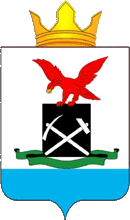 БУРЯАД РЕСПУБЛИКЫН МУХАРШЭБЭРЭЙ АЙМАГАЙХΓДƟƟ HУУРИИН«САГААННУУРАЙ» RЭHЭНМУНИЦИПАЛЬНА БАЙГУУЛАМЖЫН ЗАХИРГААН  